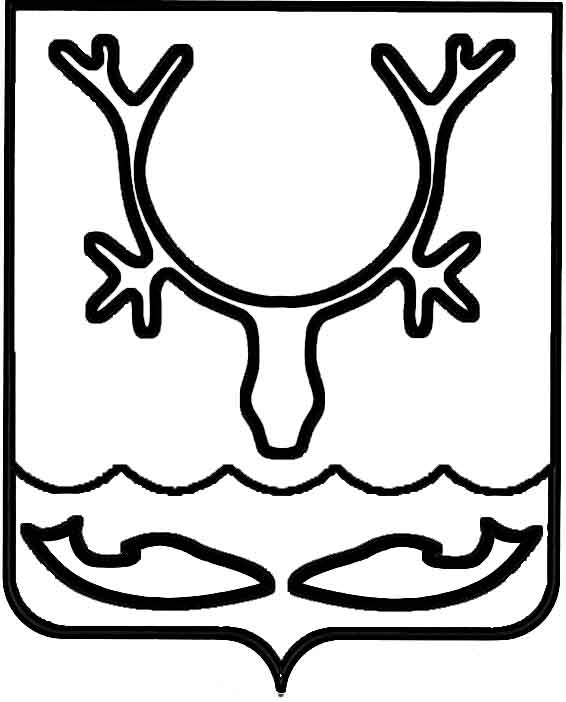 Администрация муниципального образования
"Городской округ "Город Нарьян-Мар"ПОСТАНОВЛЕНИЕВ соответствии с пунктом 5 постановления Правительства Российской Федерации от 21.12.2018 № 1616 "Об утверждении правил определения управляющей организации для управления многоквартирным домом, в отношении которого собственниками помещений в многоквартирном доме не выбран способ управления таким домом или выбранный способ управления не реализован, не определена управляющая организация", на основании протокола рассмотрения заявок на участие 
в открытом конкурсе по извещению № 2 от 19.04.2021 Администрация муниципального образования "Городской округ "Город Нарьян-Мар"П О С Т А Н О В Л Я Е Т:Включить в перечень организаций для управления многоквартирным домом, в отношении которого собственниками помещений в многоквартирном доме не выбран способ управления или выбранный способ управления не реализован, не определена управляющая организация, расположенным на территории муниципального образования "Городской округ "Город Нарьян-Мар", утверждённый постановлением Администрации МО "Городской округ "Город Нарьян-Мар" от 19.02.2019 № 203, общество с ограниченной ответственностью УК "ПОК и ТС". Приложение к постановлению Администрации МО "Городской округ "Город Нарьян-Мар" от 19.02.2019 № 203 изложить в редакции согласно приложению
к настоящему постановлению.Настоящее постановление вступает в силу со дня подписания и подлежит официальному опубликованию.Приложениек постановлению Администрации муниципального образования"Городской округ "Город Нарьян-Мар"от 30.08.2021 № 1057"Приложение к постановлению Администрации муниципального образования"Городской округ "Город Нарьян-Мар"от 19.02.2019 № 203Перечень организаций для управления многоквартирным домом, в отношении которого собственниками помещений в многоквартирном доме не выбран способ управления или выбранный способ управления не реализован, не определена управляющая организация, расположенным на территории муниципального образования "Городской округ "Город Нарьян-Мар"".30.08.2021№1057О внесении изменений в перечень организаций для управления многоквартирным домом,              в отношении которого собственниками помещений в многоквартирном доме не выбран способ управления или выбранный способ управления не реализован, не определена управляющая организацияИ.о. главы города Нарьян-Мара А.Н. Бережной№ п/пНаименование организацииЛицензия на осуществление деятельности по управлению многоквартирными домами, номер и дата выдачиДата (время) регистрации заявления 
для включения в перечень1.общество с ограниченной ответственностью "ЭНБИО"№ 27 от 28.07.2020Протокол № 2 04.06.20212.общество с ограниченной ответственностью "Ненецкая управляющая компания"№ 7 от 16.04.2015Протокол № 2 04.06.20213.общество с ограниченной ответственностью УК "ПОК и ТС"№ 5 от 16.04.2015Заявление от 23.08.2021